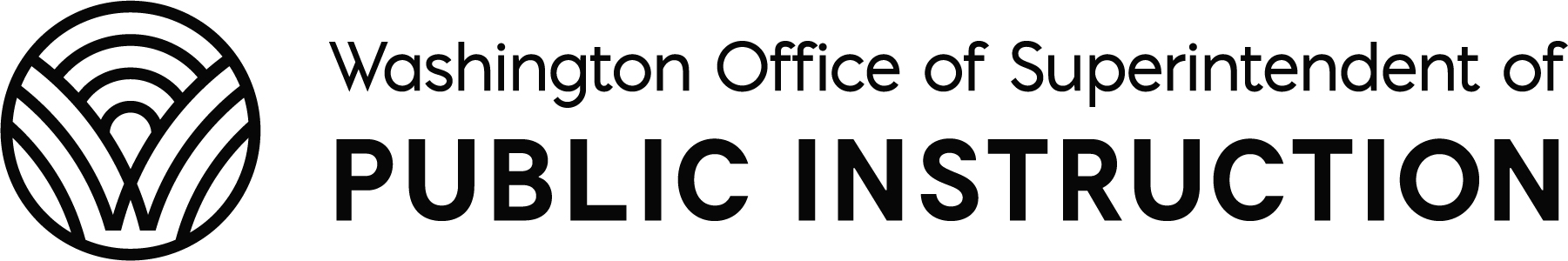 Contract Intake FormAll potential consultants/entities seeking a Contract, Agreement, Memorandum of Understanding, etc., with the Office of Superintendent of Public Instruction (OSPI), State Board of Education, or Professional Educator Standards Board, must complete and return this form before a Contract or Agreement will be offered. Contract Manager is the Contractor’s person responsible for all communications and billings regarding the performance of the proposed Contract/Agreement. Depending on your organization’s structure, this may or may not be the same person who will sign the Contract/Agreement. This is NOT the OSPI Contract Manager or contact person.2 If the person signing the Contract/Agreement on behalf of the Contractor is different than the Contract Manager, both individuals will receive notices via DocuSign. 3 You may list additional individuals to sign the Contract/Agreement and/or receive a courtesy copy via DocuSign. If including additional signatories, list them in order they should be received. 4 For assistance finding your organization’s legal name or UBI number, or if you would like more information about business license requirements, visit the Department of Revenue.1. CONTRACTOR’S NAME (AS LEGALLY REGISTERED WITH THE IRS):  41. CONTRACTOR’S NAME (AS LEGALLY REGISTERED WITH THE IRS):  4CONTRACTOR’S DBA (DOING BUSINESS AS) NAME:CONTRACTOR’S DBA (DOING BUSINESS AS) NAME:CONTRACTOR’S DBA (DOING BUSINESS AS) NAME:CONTRACTOR’S DBA (DOING BUSINESS AS) NAME:CONTRACTOR’S DBA (DOING BUSINESS AS) NAME:2. Contractor’S contact information:2. Contractor’S contact information:2. Contractor’S contact information:2. Contractor’S contact information:2. Contractor’S contact information:2. Contractor’S contact information:2. Contractor’S contact information:ADDRESS (Number, street, and apt/suite)      ADDRESS (Number, street, and apt/suite)      CITYCITYSTATESTATEZIP CODECONTRACT MANAGER NAME CONTRACT MANAGER NAME CONTRACT MANAGER’S EMAIL ADDRESSCONTRACT MANAGER’S EMAIL ADDRESSCONTRACT MANAGER’S EMAIL ADDRESSCONTRACT MANAGER’S EMAIL ADDRESSCONTRACT MANAGER’S EMAIL ADDRESSCONTRACT MANAGER’S PHONE NUMBERCONTRACT MANAGER’S PHONE NUMBERCONTRACTOR’S SIGNATORY (IF DIFFERENT THAN CONTRACT MANAGER): 2CONTRACTOR’S SIGNATORY (IF DIFFERENT THAN CONTRACT MANAGER): 2CONTRACTOR’S SIGNATORY (IF DIFFERENT THAN CONTRACT MANAGER): 2CONTRACTOR’S SIGNATORY (IF DIFFERENT THAN CONTRACT MANAGER): 2CONTRACTOR’S SIGNATORY (IF DIFFERENT THAN CONTRACT MANAGER): 2CONTRACTOR’S SIGNATORY (IF DIFFERENT THAN CONTRACT MANAGER): 2CONTRACTOR’S SIGNATORY (IF DIFFERENT THAN CONTRACT MANAGER): 2namenameemail addressemail addressemail addressemail addressemail addressAdditional individuals to receive contract (if DESIRED): 3Additional individuals to receive contract (if DESIRED): 3Additional individuals to receive contract (if DESIRED): 3Additional individuals to receive contract (if DESIRED): 3Additional individuals to receive contract (if DESIRED): 3Additional individuals to receive contract (if DESIRED): 3Additional individuals to receive contract (if DESIRED): 3name(s)email address(es)email address(es)email address(es)email address(es)Action required(Sign, initial, or courtesy copy)Action required(Sign, initial, or courtesy copy)3. BUSINESS INFORMATION:3. BUSINESS INFORMATION:3. BUSINESS INFORMATION:3. BUSINESS INFORMATION:3. BUSINESS INFORMATION:3. BUSINESS INFORMATION:3. BUSINESS INFORMATION:TAXPAYER IDENTIFICATION (TIN) NUMBER For individuals, this is your Social Security Number (SSN). For other entities (corporations, school districts, etc.), this is your Employer Identification Number (EIN).SSN:              OR     EIN:      TAXPAYER IDENTIFICATION (TIN) NUMBER For individuals, this is your Social Security Number (SSN). For other entities (corporations, school districts, etc.), this is your Employer Identification Number (EIN).SSN:              OR     EIN:      TAXPAYER IDENTIFICATION (TIN) NUMBER For individuals, this is your Social Security Number (SSN). For other entities (corporations, school districts, etc.), this is your Employer Identification Number (EIN).SSN:              OR     EIN:      TAXPAYER IDENTIFICATION (TIN) NUMBER For individuals, this is your Social Security Number (SSN). For other entities (corporations, school districts, etc.), this is your Employer Identification Number (EIN).SSN:              OR     EIN:      TAXPAYER IDENTIFICATION (TIN) NUMBER For individuals, this is your Social Security Number (SSN). For other entities (corporations, school districts, etc.), this is your Employer Identification Number (EIN).SSN:              OR     EIN:      TAXPAYER IDENTIFICATION (TIN) NUMBER For individuals, this is your Social Security Number (SSN). For other entities (corporations, school districts, etc.), this is your Employer Identification Number (EIN).SSN:              OR     EIN:      TAXPAYER IDENTIFICATION (TIN) NUMBER For individuals, this is your Social Security Number (SSN). For other entities (corporations, school districts, etc.), this is your Employer Identification Number (EIN).SSN:              OR     EIN:      STATEWIDE VENDOR (SWV) NUMBER  Contractors are required to register as a Statewide Vendor in order to receive payment from the State. Visit the Office of Financial Management for information or to register. To find your existing SWV#, visit OFM’s Statewide Vendor Number lookup.SWV:      STATEWIDE VENDOR (SWV) NUMBER  Contractors are required to register as a Statewide Vendor in order to receive payment from the State. Visit the Office of Financial Management for information or to register. To find your existing SWV#, visit OFM’s Statewide Vendor Number lookup.SWV:      STATEWIDE VENDOR (SWV) NUMBER  Contractors are required to register as a Statewide Vendor in order to receive payment from the State. Visit the Office of Financial Management for information or to register. To find your existing SWV#, visit OFM’s Statewide Vendor Number lookup.SWV:      STATEWIDE VENDOR (SWV) NUMBER  Contractors are required to register as a Statewide Vendor in order to receive payment from the State. Visit the Office of Financial Management for information or to register. To find your existing SWV#, visit OFM’s Statewide Vendor Number lookup.SWV:      STATEWIDE VENDOR (SWV) NUMBER  Contractors are required to register as a Statewide Vendor in order to receive payment from the State. Visit the Office of Financial Management for information or to register. To find your existing SWV#, visit OFM’s Statewide Vendor Number lookup.SWV:      STATEWIDE VENDOR (SWV) NUMBER  Contractors are required to register as a Statewide Vendor in order to receive payment from the State. Visit the Office of Financial Management for information or to register. To find your existing SWV#, visit OFM’s Statewide Vendor Number lookup.SWV:      STATEWIDE VENDOR (SWV) NUMBER  Contractors are required to register as a Statewide Vendor in order to receive payment from the State. Visit the Office of Financial Management for information or to register. To find your existing SWV#, visit OFM’s Statewide Vendor Number lookup.SWV:      How is your business organized?If a Corporation, non-profit, attach a copy of 501(c) status.How is your business organized?If a Corporation, non-profit, attach a copy of 501(c) status.How is your business organized?If a Corporation, non-profit, attach a copy of 501(c) status.How is your business organized?If a Corporation, non-profit, attach a copy of 501(c) status.How is your business organized?If a Corporation, non-profit, attach a copy of 501(c) status.How is your business organized?If a Corporation, non-profit, attach a copy of 501(c) status.How is your business organized?If a Corporation, non-profit, attach a copy of 501(c) status.Do you have a current Washington State business license? 4                   Yes – Attach a copy or provide UBI#:       No – Visit the Department of Revenue to review licensing requirements. Do you have a current Washington State business license? 4                   Yes – Attach a copy or provide UBI#:       No – Visit the Department of Revenue to review licensing requirements. Do you have a current Washington State business license? 4                   Yes – Attach a copy or provide UBI#:       No – Visit the Department of Revenue to review licensing requirements. Do you have a current Washington State business license? 4                   Yes – Attach a copy or provide UBI#:       No – Visit the Department of Revenue to review licensing requirements. Do you have a current Washington State business license? 4                   Yes – Attach a copy or provide UBI#:       No – Visit the Department of Revenue to review licensing requirements. Do you have a current Washington State business license? 4                   Yes – Attach a copy or provide UBI#:       No – Visit the Department of Revenue to review licensing requirements. Do you have a current Washington State business license? 4                   Yes – Attach a copy or provide UBI#:       No – Visit the Department of Revenue to review licensing requirements. Is your business a small, women-, minority-, or veteran-owned business as defined in Chapter 39.26.010 RCW?     Yes    No     If yes, complete and submit the Business Enterprise Certification Form with this form. If not, visit the sites linked above for information about registration.Is your business a small, women-, minority-, or veteran-owned business as defined in Chapter 39.26.010 RCW?     Yes    No     If yes, complete and submit the Business Enterprise Certification Form with this form. If not, visit the sites linked above for information about registration.Is your business a small, women-, minority-, or veteran-owned business as defined in Chapter 39.26.010 RCW?     Yes    No     If yes, complete and submit the Business Enterprise Certification Form with this form. If not, visit the sites linked above for information about registration.Is your business a small, women-, minority-, or veteran-owned business as defined in Chapter 39.26.010 RCW?     Yes    No     If yes, complete and submit the Business Enterprise Certification Form with this form. If not, visit the sites linked above for information about registration.Is your business a small, women-, minority-, or veteran-owned business as defined in Chapter 39.26.010 RCW?     Yes    No     If yes, complete and submit the Business Enterprise Certification Form with this form. If not, visit the sites linked above for information about registration.Is your business a small, women-, minority-, or veteran-owned business as defined in Chapter 39.26.010 RCW?     Yes    No     If yes, complete and submit the Business Enterprise Certification Form with this form. If not, visit the sites linked above for information about registration.Is your business a small, women-, minority-, or veteran-owned business as defined in Chapter 39.26.010 RCW?     Yes    No     If yes, complete and submit the Business Enterprise Certification Form with this form. If not, visit the sites linked above for information about registration.Have you had any contract to provide services terminated for default?              Yes    NoIf yes, attach a list of each terminated contract with an explanation of the situation.Have you had any contract to provide services terminated for default?              Yes    NoIf yes, attach a list of each terminated contract with an explanation of the situation.Have you had any contract to provide services terminated for default?              Yes    NoIf yes, attach a list of each terminated contract with an explanation of the situation.Have you had any contract to provide services terminated for default?              Yes    NoIf yes, attach a list of each terminated contract with an explanation of the situation.Have you had any contract to provide services terminated for default?              Yes    NoIf yes, attach a list of each terminated contract with an explanation of the situation.Have you had any contract to provide services terminated for default?              Yes    NoIf yes, attach a list of each terminated contract with an explanation of the situation.Have you had any contract to provide services terminated for default?              Yes    NoIf yes, attach a list of each terminated contract with an explanation of the situation.4. WASHINGTON STATE EMPLOYMENT (ESDs, School Districts, and State Agencies check N/A):4. WASHINGTON STATE EMPLOYMENT (ESDs, School Districts, and State Agencies check N/A):4. WASHINGTON STATE EMPLOYMENT (ESDs, School Districts, and State Agencies check N/A):4. WASHINGTON STATE EMPLOYMENT (ESDs, School Districts, and State Agencies check N/A):4. WASHINGTON STATE EMPLOYMENT (ESDs, School Districts, and State Agencies check N/A):4. WASHINGTON STATE EMPLOYMENT (ESDs, School Districts, and State Agencies check N/A):4. WASHINGTON STATE EMPLOYMENT (ESDs, School Districts, and State Agencies check N/A):Are you, or any of your business partners, directors, officers, managers, employees, or board members current or former (within the last 24 months) officers or employees of the State of Washington?     Yes    No    N/A   If yes:   Current or   Former   District and ESD employees are not considered state employees for this purpose.  As a reminder, check with your employer regarding their outside work policies.If you checked Yes, you may be required to seek guidance from the Executive Ethics Board before a contract is offered; you may be contacted for clarification about your current/former role. Are you, or any of your business partners, directors, officers, managers, employees, or board members current or former (within the last 24 months) officers or employees of the State of Washington?     Yes    No    N/A   If yes:   Current or   Former   District and ESD employees are not considered state employees for this purpose.  As a reminder, check with your employer regarding their outside work policies.If you checked Yes, you may be required to seek guidance from the Executive Ethics Board before a contract is offered; you may be contacted for clarification about your current/former role. Are you, or any of your business partners, directors, officers, managers, employees, or board members current or former (within the last 24 months) officers or employees of the State of Washington?     Yes    No    N/A   If yes:   Current or   Former   District and ESD employees are not considered state employees for this purpose.  As a reminder, check with your employer regarding their outside work policies.If you checked Yes, you may be required to seek guidance from the Executive Ethics Board before a contract is offered; you may be contacted for clarification about your current/former role. Are you, or any of your business partners, directors, officers, managers, employees, or board members current or former (within the last 24 months) officers or employees of the State of Washington?     Yes    No    N/A   If yes:   Current or   Former   District and ESD employees are not considered state employees for this purpose.  As a reminder, check with your employer regarding their outside work policies.If you checked Yes, you may be required to seek guidance from the Executive Ethics Board before a contract is offered; you may be contacted for clarification about your current/former role. Are you, or any of your business partners, directors, officers, managers, employees, or board members current or former (within the last 24 months) officers or employees of the State of Washington?     Yes    No    N/A   If yes:   Current or   Former   District and ESD employees are not considered state employees for this purpose.  As a reminder, check with your employer regarding their outside work policies.If you checked Yes, you may be required to seek guidance from the Executive Ethics Board before a contract is offered; you may be contacted for clarification about your current/former role. Are you, or any of your business partners, directors, officers, managers, employees, or board members current or former (within the last 24 months) officers or employees of the State of Washington?     Yes    No    N/A   If yes:   Current or   Former   District and ESD employees are not considered state employees for this purpose.  As a reminder, check with your employer regarding their outside work policies.If you checked Yes, you may be required to seek guidance from the Executive Ethics Board before a contract is offered; you may be contacted for clarification about your current/former role. Are you, or any of your business partners, directors, officers, managers, employees, or board members current or former (within the last 24 months) officers or employees of the State of Washington?     Yes    No    N/A   If yes:   Current or   Former   District and ESD employees are not considered state employees for this purpose.  As a reminder, check with your employer regarding their outside work policies.If you checked Yes, you may be required to seek guidance from the Executive Ethics Board before a contract is offered; you may be contacted for clarification about your current/former role. Are you, or any of your employees or subcontractors, a retiree who used the 2008 Early Retirement Factors (ERFs) to retire early and is under age 65? This type of retiree, if under age 65, cannot work in any capacity for a DRS-covered employer and continue to receive a DRS benefit.  Yes    No   If you checked Yes, and are under age 65, you cannot work in any capacity for a DRS-covered employer and continue to receive a DRS benefit; you may be contacted for clarification about your answer and asked to complete additional documentation.Are you, or any of your employees or subcontractors, a retiree who used the 2008 Early Retirement Factors (ERFs) to retire early and is under age 65? This type of retiree, if under age 65, cannot work in any capacity for a DRS-covered employer and continue to receive a DRS benefit.  Yes    No   If you checked Yes, and are under age 65, you cannot work in any capacity for a DRS-covered employer and continue to receive a DRS benefit; you may be contacted for clarification about your answer and asked to complete additional documentation.Are you, or any of your employees or subcontractors, a retiree who used the 2008 Early Retirement Factors (ERFs) to retire early and is under age 65? This type of retiree, if under age 65, cannot work in any capacity for a DRS-covered employer and continue to receive a DRS benefit.  Yes    No   If you checked Yes, and are under age 65, you cannot work in any capacity for a DRS-covered employer and continue to receive a DRS benefit; you may be contacted for clarification about your answer and asked to complete additional documentation.Are you, or any of your employees or subcontractors, a retiree who used the 2008 Early Retirement Factors (ERFs) to retire early and is under age 65? This type of retiree, if under age 65, cannot work in any capacity for a DRS-covered employer and continue to receive a DRS benefit.  Yes    No   If you checked Yes, and are under age 65, you cannot work in any capacity for a DRS-covered employer and continue to receive a DRS benefit; you may be contacted for clarification about your answer and asked to complete additional documentation.Are you, or any of your employees or subcontractors, a retiree who used the 2008 Early Retirement Factors (ERFs) to retire early and is under age 65? This type of retiree, if under age 65, cannot work in any capacity for a DRS-covered employer and continue to receive a DRS benefit.  Yes    No   If you checked Yes, and are under age 65, you cannot work in any capacity for a DRS-covered employer and continue to receive a DRS benefit; you may be contacted for clarification about your answer and asked to complete additional documentation.Are you, or any of your employees or subcontractors, a retiree who used the 2008 Early Retirement Factors (ERFs) to retire early and is under age 65? This type of retiree, if under age 65, cannot work in any capacity for a DRS-covered employer and continue to receive a DRS benefit.  Yes    No   If you checked Yes, and are under age 65, you cannot work in any capacity for a DRS-covered employer and continue to receive a DRS benefit; you may be contacted for clarification about your answer and asked to complete additional documentation.Are you, or any of your employees or subcontractors, a retiree who used the 2008 Early Retirement Factors (ERFs) to retire early and is under age 65? This type of retiree, if under age 65, cannot work in any capacity for a DRS-covered employer and continue to receive a DRS benefit.  Yes    No   If you checked Yes, and are under age 65, you cannot work in any capacity for a DRS-covered employer and continue to receive a DRS benefit; you may be contacted for clarification about your answer and asked to complete additional documentation.5. I certify, under penalty of perjury as provided by the laws of the State of Washington, that all of the foregoing statements are true and correct, and that I will notify the Agency of any changes.5. I certify, under penalty of perjury as provided by the laws of the State of Washington, that all of the foregoing statements are true and correct, and that I will notify the Agency of any changes.5. I certify, under penalty of perjury as provided by the laws of the State of Washington, that all of the foregoing statements are true and correct, and that I will notify the Agency of any changes.5. I certify, under penalty of perjury as provided by the laws of the State of Washington, that all of the foregoing statements are true and correct, and that I will notify the Agency of any changes.5. I certify, under penalty of perjury as provided by the laws of the State of Washington, that all of the foregoing statements are true and correct, and that I will notify the Agency of any changes.5. I certify, under penalty of perjury as provided by the laws of the State of Washington, that all of the foregoing statements are true and correct, and that I will notify the Agency of any changes.5. I certify, under penalty of perjury as provided by the laws of the State of Washington, that all of the foregoing statements are true and correct, and that I will notify the Agency of any changes.CONTRACTOR SIGNATURECONTRACTOR SIGNATURECONTRACTOR SIGNATUREDATEDATEDATEDATEPRINTED NAMEPRINTED NAMEPRINTED NAMETITLETITLETITLETITLE